	ورقة عمل أنشطة تنمويةمادة علم النفس والإجتماع الصف الحادي عشرعنوان الدرس: اثر الانفعال على الصحهاليوم: ............................                                التاريخ: ....................................عرف ما يليامراض نفسجسميه.................................................................................................................برهن على وجود علاقة بين الدوافع والانفعال ؟............................................................................................................................................................................................................................................................................................................................................................................................................................................................................................................................................................أقرأ فقره ك م ص53 علل عدم  اصابه البعض  الافراد بالامراض ؟.................................................................................................................................................................................................................................................................................................................................................................................................................... لاحظ الصور المعروضة أذكر أمثله  عن بعض الامراض النفسجسميه ؟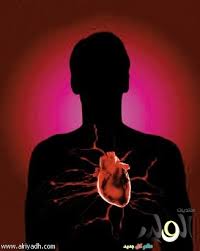 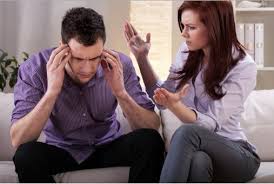 ............................................................................................................................................................................................................................................................................................................................................................................................................................................................................................................................................................